.Demarre de suite[1 à 8] Side R, Back Rock L, Side L, Back Rock R, ¼ turn Side Lunge, ¼ Turn Full Turn, Swip R, Swip L[1 à 8] Rocking Chair L, Step ¼ Turn L, Side Rock R, Back Rock R, Step Turn R, Full Turn[1 à 8] Back Swip L ½ Turn, Back Swip R, Coaster Cross R ¼ Turn, Side L, Touch R, Sway R, Sway L, Side R, Behind L[1 à 8] Weave R, Rock Step R ¼ Turn, Rock Step L, Back L, Sailor Step ¾ TurnTag : Fin du 2éme mur, Tour complet en marchant sur 4 comptes retour (12h)Rush (fr)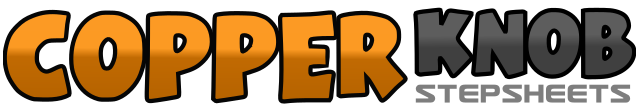 .......Compte:32Mur:2Niveau:Novice.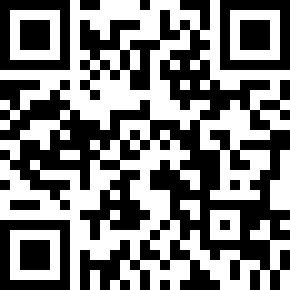 Chorégraphe:Carole Gourvellec (FR) - Avril 2018Carole Gourvellec (FR) - Avril 2018Carole Gourvellec (FR) - Avril 2018Carole Gourvellec (FR) - Avril 2018Carole Gourvellec (FR) - Avril 2018.Musique:Rush (feat. Jessie Reyez) - Lewis CapaldiRush (feat. Jessie Reyez) - Lewis CapaldiRush (feat. Jessie Reyez) - Lewis CapaldiRush (feat. Jessie Reyez) - Lewis CapaldiRush (feat. Jessie Reyez) - Lewis Capaldi........1-2&PD à D, PG croisé derrière PD, Revenir PDC sur PD3-4&PG à G, PD croisé derrière PG, Revenir PDC sur PG5-6&Grand pas à D ¼ de tour (9h), PG devant avec ¼ de tour, PD derrière avec un ½ tour, PG D devant avec un ½ tour (6h)7-8&Mouvement circulaire jambe D vers l'avant, Mouvement curculaire jambe G vers l'avant1&2&PG devant, Revenir sur PD, PG derrière, Revenir sur PD3-4&PG à G ¼ de tour, PD à D, Revenir sur PG5&6PD derrière PG, Revenir sur PD, PD devant ½ tour (9h)7&8&PG devant, PD derrière avec un ½ tour (3h), PD devant avec un ½ tour (9h)1-2PD derrière, Mouvement circulaire PG vers l'arrière (6h), Mouvement circulaire PD vers l'arrière3&4PD (sur la plante) en arrière, PG (sur la plante) à côté PD, PD croisé devant PG avec un ¼ de tour (6h)&5-6PG à G, Pointé PD à côté PG, Balancer le corp à D avec PDC à D7-8&Balancer le corp à G avec PDC à G, PD à D, PG derrière PD1&2&PD à D, PG croisé devant PD, PD à D, PG croisé derrière PD3-4&¼ de tour à G avec PD devant PG (9h), Revenir PDC sue PG, PD à côté PG5-6PG devant PD, Revenir PDC sur PD7-8&PG en arrière, PD croisé derrière PG, PG à côté PD ¾ de tour (6h)